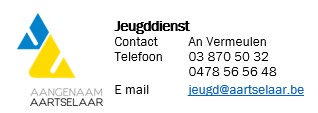 Indienen op de gemeentelijke jeugddienst, uiterlijk op dinsdag 28 februari 2023Ondergetekende,stelt zich hiermee kandidaat om als stagiair-animator, animator of stagiair--hoofdanimator te werken tijdens de vakantiewerkingen 2023, ingericht door het gemeentebestuur van Aartselaar. O Ik wil 2 weken STAGE- ANIMATOR  doen op het speelplein:Ik heb een cursus animator gevolgd ik ben een jaar leiding in de jeugdbeweging Ik volg een sociale/pedagogische richting in de hogeschool/universiteit O ik wil als ANIMATOR werken op het speelplein: Ik heb mijn attest  “animator” in het jeugdwerkik heb 2 jaar ervaring als leiding in de jeugdbeweging Ik volg minstens een 2e jaar een pedagogische richting in de hogeschool/universiteit O ik wil als STAGE-HOOFDANIMATOR werken op het speelplein: Ik heb een cursus hoofdanimator gevolgd Ik ben 1 jaar groepsleiding in een jeugdbeweging ik heb een bachelor in een pedagogische richting O ik wil als HOOFDANIMATOR werken op het speelplein: Ik heb mijn attest  “hoofdanimator” in het jeugdwerkik heb 2 jaar ervaring als groepsleiding in de jeugdbeweging Ik zit in mijn master in een pedagogische opleidingIk wil (max 5 voor animatoren) ……. weken komen werken Ik ben beschikbaar in deze periodes:   O	week 1: maandag 3 juli – vrijdag 7 juliO	week 2:	 maandag 10 juli – vrijdag 14 juli (niet op 11/7)O	week 3: maandag 17 juli – donderdag 20 juli (niet op 21/7)O	week 4: maandag 24 juli – vrijdag 28 juliO	week 5: maandag 31 juli – vrijdag 4 augustusO	week 6: maandag 7 augustus – vrijdag 11 augustusO	week 7: maandag  14 augustus – vrijdag 18 augustus (niet op 15/8)Voorkeur leeftijdsgroep: O kleuters 4 jaar 			O kleuters 5 jaar				O lagere school 1e leerjaar		O lagere school 2e leerjaarO lagere school 3e leerjaar		O lagere school 4e leerjaarO grabbelpas: 5e- 6e leerjaar		O tieners: 1e -3e middelbaarDoor persoonsgegevens te verstrekken, verleent de werknemer de uitdrukkelijke toestemming om die gegevens te verwerken voor het bijhouden van een personeelsdossier, dat op de jeugddienst wordt bewaard. Bij verloop van deze termijn worden de persoonsgegevens automatisch verwijderd uit het systeem. De persoonsgegevens verwerkt voor personeelsbeheer zullen worden bewaard gedurende de termijn die noodzakelijk is om aan de wettelijke vereisten te voldoen. Tevens stemt de werknemer er uitdrukkelijk mee in dat de persoonsgegevens in het kader van de verwerking en in overeenstemming met de wettelijke bepalingen kunnen worden meegedeeld aan het sociaal secretariaat. Datum,	Handtekening kandidaat				Handtekening ouder (indien minderjarig),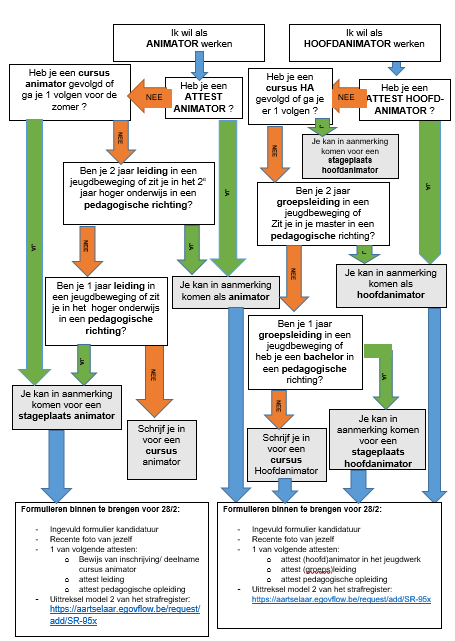 naam en voornaamstraat en nummerpostcode en woonplaatsgeboortedatumGSM nummer e-mail rijksregisternummerIBAN-rekeningnummer   BE naam van de rekeninghouderKledingmaat (T-shirt)   Model: man/vrouw Maat: XS, S, M, L, XL, XXLWelke studierichting volg of volgde je in het middelbaar? Welke studierichting volg je in hogeschool/universiteit?  Jaar:                                  richtingJaar:                                  richting: Zit je in een jeugdbeweging ? Welke ? Ben je lid of leiding in de jeugdbeweging? Sinds wanneer ben je leiding?   JA/NEE                            LID/LeidingHeb je een opleiding EHBO gevolgd? Welke ?   JA/NEE                            datum:                          opleiding Welke hobby’s heb je? KAVO-ID nummer staat op je attest deelname, inschrijving cursus en https://cjsm.be/kavo/